Thursday Maths:Fluency: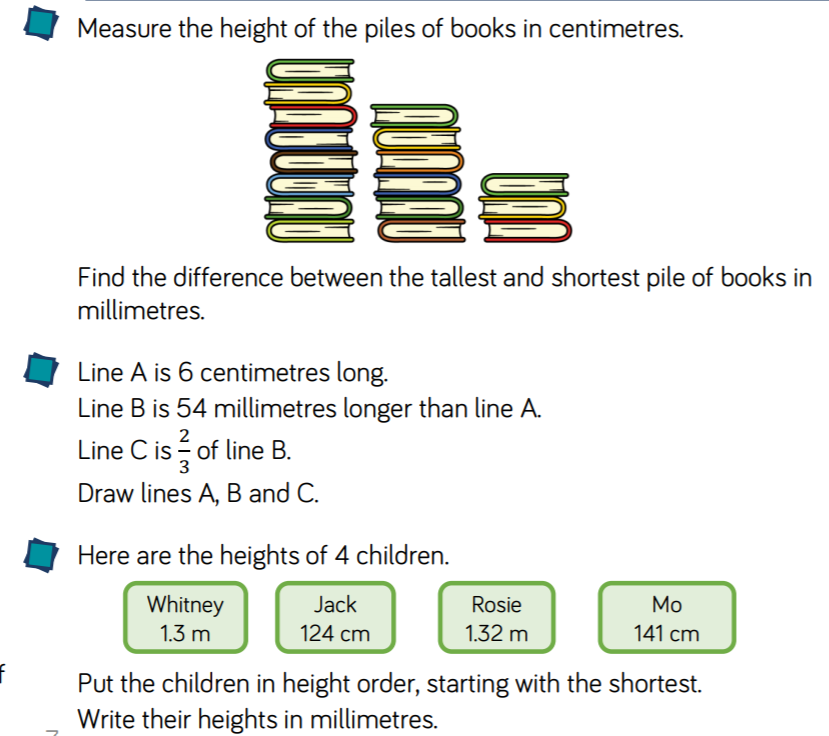 Reasoning:                                Problem Solving: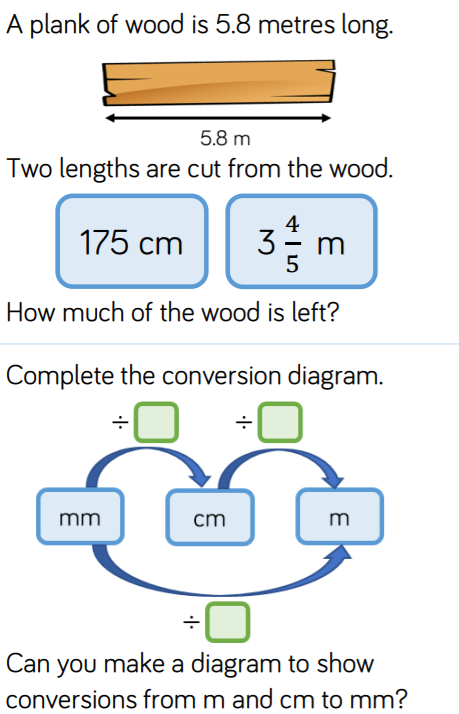 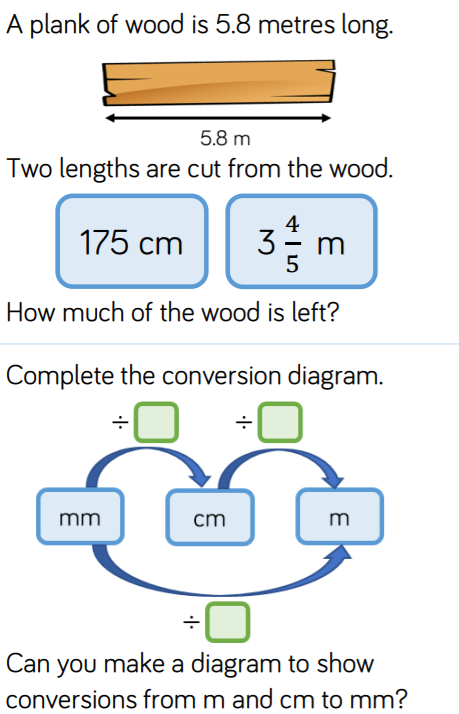 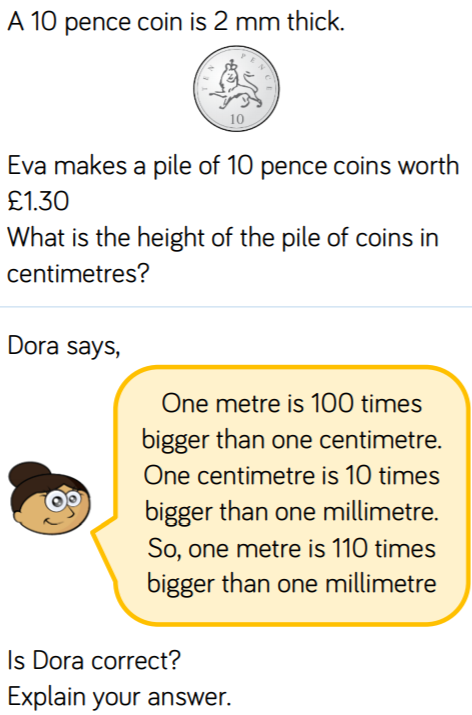 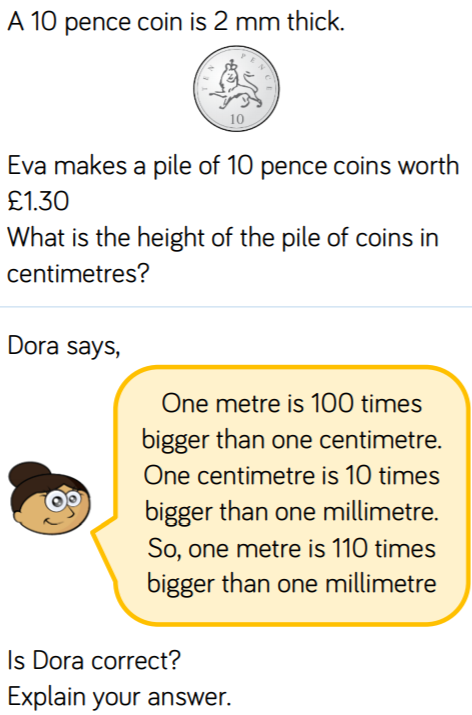 ANSWERS: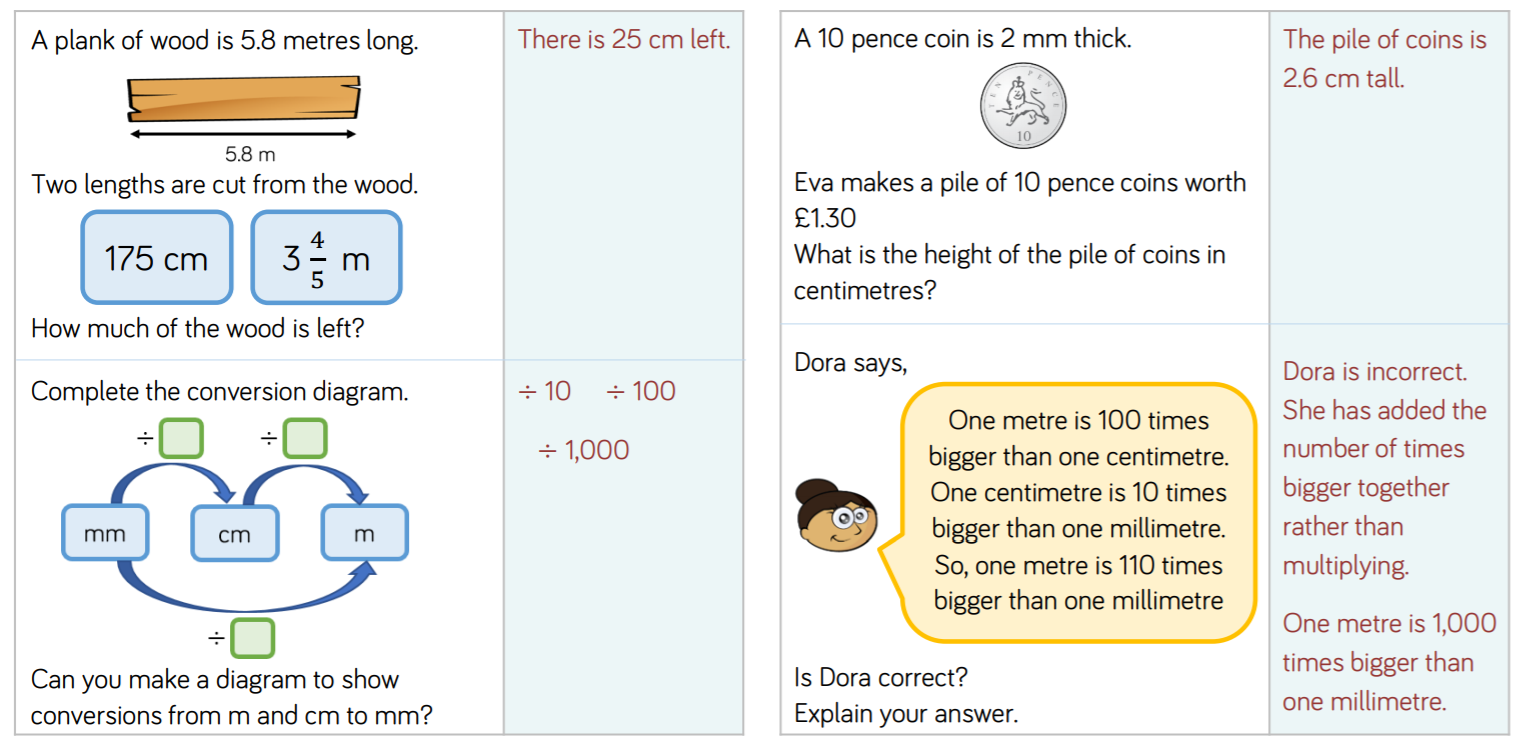 